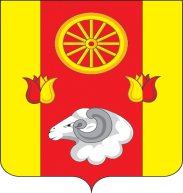 Администрация   Подгорненского  сельского  поселенияРАСПОРЯЖЕНИЕ22.11.2023                                                       № 60                                                 с.ПодгорноеО  назначении  ответственного лица 	В соответствии с Федеральными законами от 21 декабря 1994 года № 68-ФЗ «О защите населения и территорий от чрезвычайных ситуаций природного и техногенного характера», от 06 октября 2003 года № 131-ФЗ «Об общих принципах организации местного самоуправления в Российской Федерации»           1.Назначить  Москалёву Нину Алексеевну –  ведущего специалиста  по вопросам  ЖКХ, градостроительства, чрезвычайных ситуаций  и пожарной безопасности, вопросам мобилизации ответственным    должностным     лицом   за оперативное взаимодействие (реагирование) в случае возникновения чрезвычайных ситуаций на территории Подгорненского сельского поселения.          2.Контроль за исполнением настоящего распоряжения  оставляю за собой.Глава Администрации Подгорненскогосельского поселения                                                                                 Л.В.Горбатенко